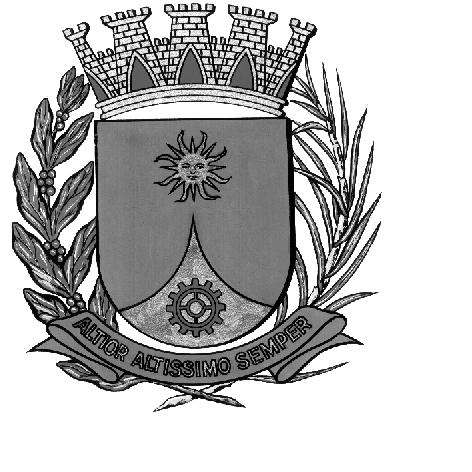 CÂMARA MUNICIPAL DE ARARAQUARAAUTÓGRAFO NÚMERO 240/16PROJETO DE LEI NÚMERO 243/16INICIATIVA: VEREADOR E PRESIDENTE ELIAS CHEDIEKDenomina Avenida Doutor Dyrson de Oliveira Abbade via pública do Município.Art. 1º Fica denominada Avenida Doutor Dyrson de Oliveira Abbade a via pública da sede do Município conhecida como Avenida “08”, do loteamento denominado Residencial Campos de Piemonte, com início na Rua Luiz Sotratti e término na Rua Tunematu Kanesiro, do mesmo loteamento.Art. 2º Esta lei entra em vigor na data de sua publicação.CÂMARA MUNICIPAL DE ARARAQUARA, aos 07 (sete) dias do mês de dezembro do ano de 2016 (dois mil e dezesseis).ELIAS CHEDIEKPresidentedlom